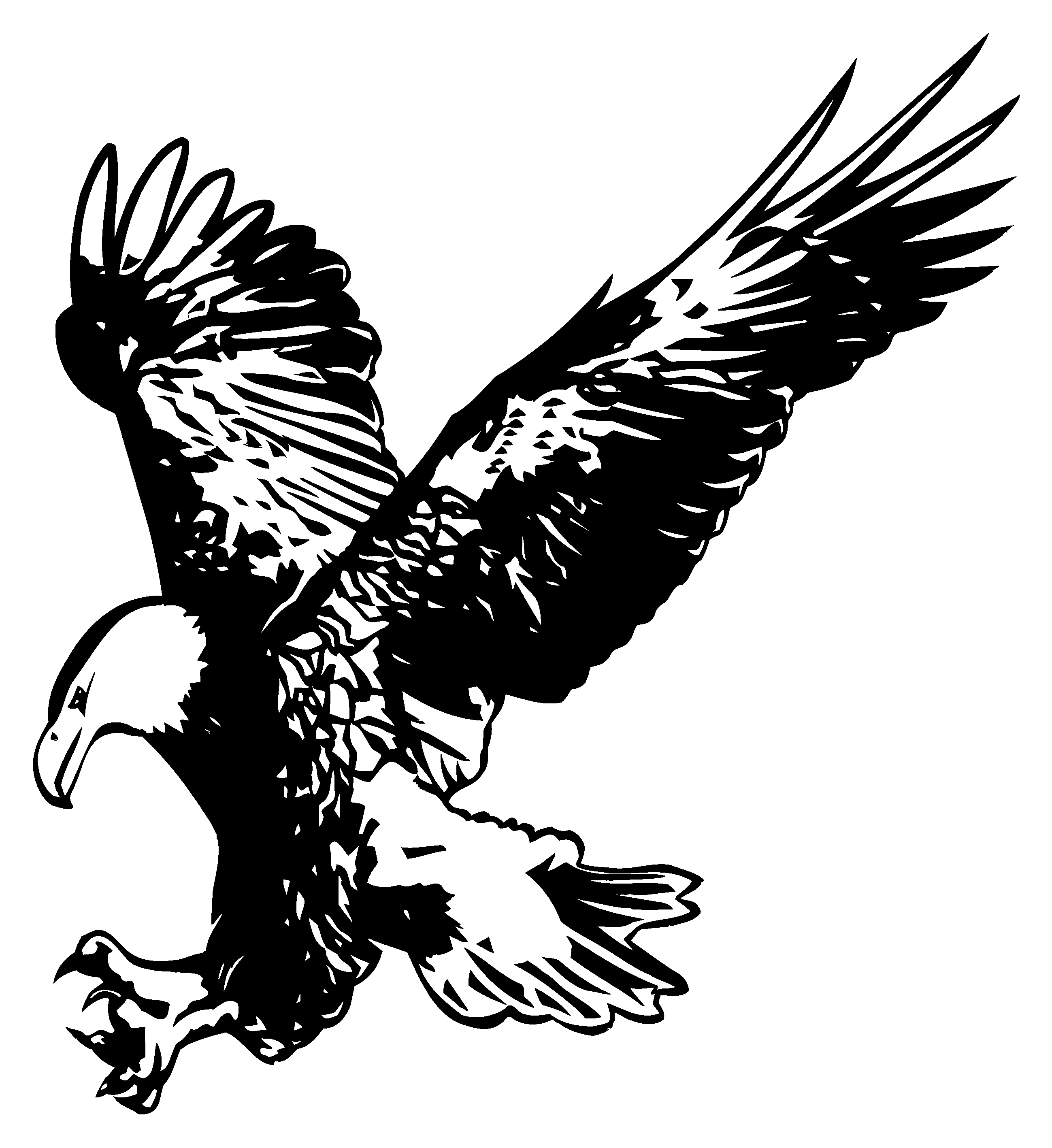 ST JOHNS C OF E PRIMARY SCHOOLSupplementary Information FormChild’s full name: ………………………………………………………….  Date of Birth: ……………………………….Address: ………………………………………………………………………………………  Post Code: ……………………..Mother’s full name: …………………………………….  Father’s full name: ……………………………………….Home telephone no: …………………………………….  Mobile no: ……………………………………………………Religion: ……………………………………… Place of worship attended: …………………………………………….Is your child the first born?   Yes/No                Position in Family: ………………………………………….Gender: Male/Female           Academic Year applying for: ……………………   Class: ………………….Current/Previous School: ……………………………………………………………………………………………………..Does the child have a sibling at St John’s?          Yes/No  If yes, names of siblings:Before submitting this form please confirm that you have seen a copy of the school’s Admissions Policy   Yes/NoI am the person with parental responsibility for the child named above and the information given is true.  I understand that false or misleading information may result in the offer of a place being withdrawn.Parent / carer’s signature …………………………………………  Date of application: ………………………….Please return this application form to the school office with the following:Proof of the child’s date of birth:Original recent proof of address:Religious Certificate:Any other supporting documentsCATEGORY OF APPLICATIONThere are four categories of places for which applicants can apply (see Admissions Policy)Please indicate the place for which you wish to apply by placing a tick against one of the following categories of places available:SECTION AIf you are applying for a place on behalf of a child in public care or who has been adopted or made subject to residence orders or special guardianship orders, you should contact the School Office immediately.  The Head Teacher will then contact the Local Authority to confirm the child’s circumstances.ST JOHNS C OF E PRIMARY SCHOOLSupplementary Information FormSECTION BIt is in an applicant’s interest, for applications under criteria 2 and 3 to complete this section of the form with a minister or other faith leader confirming the pattern of attendance.Place of Worship which the family attends: …………………………………………………………………………..Have you attended at least once a month for a period of a year?                 Yes/NoNOCATEGORYPlease tick one box only1Place for a child currently in Public Care or children who have been adopted or made subject to residence orders or special guardianship orders.If you are applying for a place in this category please go to section A2Foundation (Christian) Place for a child whose parents/carers are active members fo a Christian denominationIf you are applying for a place in this category please go to section B on page 33Foundation (World Faiths) Place for a child whose parents/carers are active members of non-Christian Major World Faiths (see Admissions Policy) who wish their child to attend a Church of England School.If you are applying for a place in this category please go to section B on page 34Open Place for a child not included in categories 1, 2 and 3 above.If you are applying for a place in this category no further information if required by the school.